Please note that all applications are subject to further reviews and some may be selected for further assessmentPrivacy Notice – Assisted Bin Collections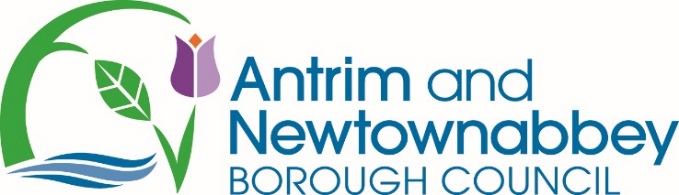 Application for an Assisted Refuse Collection ServiceApplication for an Assisted Refuse Collection ServiceApplication for an Assisted Refuse Collection ServiceApplicants Name:Applicants Name:Applicants Name:Applicants Address:______________________                                            ___________________________________________________________________________________________________________________________________________Applicants Address:______________________                                            ___________________________________________________________________________________________________________________________________________Applicants Address:______________________                                            ___________________________________________________________________________________________________________________________________________Post Code:Tel No:Tel No:E-mail address:E-mail address:E-mail address:Please explain why you are applying for an assisted refuse collection service:*Please arrange for an independent assessor to complete the assessor’s section on the back of this form as a confirmation of information provided________________________________________________________________________________________________________________________________________________________________________________________________________________________________________________________________________________________________________________________________________________________If necessary, please continue on another sheet and attach it to this form.Please explain why you are applying for an assisted refuse collection service:*Please arrange for an independent assessor to complete the assessor’s section on the back of this form as a confirmation of information provided________________________________________________________________________________________________________________________________________________________________________________________________________________________________________________________________________________________________________________________________________________________If necessary, please continue on another sheet and attach it to this form.Please explain why you are applying for an assisted refuse collection service:*Please arrange for an independent assessor to complete the assessor’s section on the back of this form as a confirmation of information provided________________________________________________________________________________________________________________________________________________________________________________________________________________________________________________________________________________________________________________________________________________________If necessary, please continue on another sheet and attach it to this form.Does any other person live in the property?     YES/NO*                      * Please delete as appropriate Does any other person live in the property?     YES/NO*                      * Please delete as appropriate Does any other person live in the property?     YES/NO*                      * Please delete as appropriate If YES, please explain why the other occupant/occupants of your property cannot assist with your bin.________________________________________________________________________________________________________________________________________________________________________________________________________________________________________________________________________________________                                           If necessary, please continue on another sheet and attach it to this form.If YES, please explain why the other occupant/occupants of your property cannot assist with your bin.________________________________________________________________________________________________________________________________________________________________________________________________________________________________________________________________________________________                                           If necessary, please continue on another sheet and attach it to this form.If YES, please explain why the other occupant/occupants of your property cannot assist with your bin.________________________________________________________________________________________________________________________________________________________________________________________________________________________________________________________________________________________                                           If necessary, please continue on another sheet and attach it to this form.By signing this application, you are giving Antrim and Newtownabbey Borough Council permission for the information provided to be used to process your request. This data will only be used for the purposes of the request and will be processed in accordance with current data protection legislation. For more information see the attached privacy notice or visit our website www.antrimandnewtownabbey.gov.uk.By signing this application, you are giving Antrim and Newtownabbey Borough Council permission for the information provided to be used to process your request. This data will only be used for the purposes of the request and will be processed in accordance with current data protection legislation. For more information see the attached privacy notice or visit our website www.antrimandnewtownabbey.gov.uk.By signing this application, you are giving Antrim and Newtownabbey Borough Council permission for the information provided to be used to process your request. This data will only be used for the purposes of the request and will be processed in accordance with current data protection legislation. For more information see the attached privacy notice or visit our website www.antrimandnewtownabbey.gov.uk.Applicants Signature:Applicants Signature:Date of Application:This section to be completed by the Applicants Assessor. (Doctor, social worker, carer etc.)This section to be completed by the Applicants Assessor. (Doctor, social worker, carer etc.)This section to be completed by the Applicants Assessor. (Doctor, social worker, carer etc.)This section to be completed by the Applicants Assessor. (Doctor, social worker, carer etc.)This section to be completed by the Applicants Assessor. (Doctor, social worker, carer etc.)I                                  ________ hereby confirm that the applicant requires an assisted bin collection.              (PRINT NAME)Relationship to applicant: ___________________________________________________________________Organisation Name:  _____________________                        ___________________________________________________________________________________________________________________________________I                                  ________ hereby confirm that the applicant requires an assisted bin collection.              (PRINT NAME)Relationship to applicant: ___________________________________________________________________Organisation Name:  _____________________                        ___________________________________________________________________________________________________________________________________I                                  ________ hereby confirm that the applicant requires an assisted bin collection.              (PRINT NAME)Relationship to applicant: ___________________________________________________________________Organisation Name:  _____________________                        ___________________________________________________________________________________________________________________________________I                                  ________ hereby confirm that the applicant requires an assisted bin collection.              (PRINT NAME)Relationship to applicant: ___________________________________________________________________Organisation Name:  _____________________                        ___________________________________________________________________________________________________________________________________I                                  ________ hereby confirm that the applicant requires an assisted bin collection.              (PRINT NAME)Relationship to applicant: ___________________________________________________________________Organisation Name:  _____________________                        ___________________________________________________________________________________________________________________________________Assessors Signature:Assessors Signature:Assessors Signature:Date:Date:For Office Use Only:For Office Use Only:For Office Use Only:For Office Use Only:For Office Use Only:This section to be completed by the Authorised Officer.This section to be completed by the Authorised Officer.This section to be completed by the Authorised Officer.This section to be completed by the Authorised Officer.This section to be completed by the Authorised Officer.Application approved?     YES/NO*                                                   * Please delete as appropriate Application approved?     YES/NO*                                                   * Please delete as appropriate Application approved?     YES/NO*                                                   * Please delete as appropriate Application approved?     YES/NO*                                                   * Please delete as appropriate Application approved?     YES/NO*                                                   * Please delete as appropriate If NO, please give reason for refusal:______________________________________________________________________________________________________________________________________________________________________________________________________________________________________________________________________________________________________________________________________________________________________________________________________________________________________________If NO, please give reason for refusal:______________________________________________________________________________________________________________________________________________________________________________________________________________________________________________________________________________________________________________________________________________________________________________________________________________________________________________If NO, please give reason for refusal:______________________________________________________________________________________________________________________________________________________________________________________________________________________________________________________________________________________________________________________________________________________________________________________________________________________________________________If NO, please give reason for refusal:______________________________________________________________________________________________________________________________________________________________________________________________________________________________________________________________________________________________________________________________________________________________________________________________________________________________________________If NO, please give reason for refusal:______________________________________________________________________________________________________________________________________________________________________________________________________________________________________________________________________________________________________________________________________________________________________________________________________________________________________________Authorised Officers Signature:Authorised Officers Signature:Date:Date:Date:This section to be completed by Administration Staff:This section to be completed by Administration Staff:This section to be completed by Administration Staff:This section to be completed by Administration Staff:This section to be completed by Administration Staff:Applicant Informed  /          / /          / /          /Actioned by:Customer database updated /          / /          / /          /Actioned by:Route sheets updated for week commencing: /          / /          / /          /Actioned by:Flagged on Te-Care/          //          //          /Actioned by:Crews collection assigned to:  BLACK:                                               BROWN:Crews collection assigned to:  BLACK:                                               BROWN:Crews collection assigned to:  BLACK:                                               BROWN:Crews collection assigned to:  BLACK:                                               BROWN:Crews collection assigned to:  BLACK:                                               BROWN:Bryson informed via Te Care /          / /          / /          /Actioned by:Avenue informed via Te Care /          / /          / /          /Actioned by: